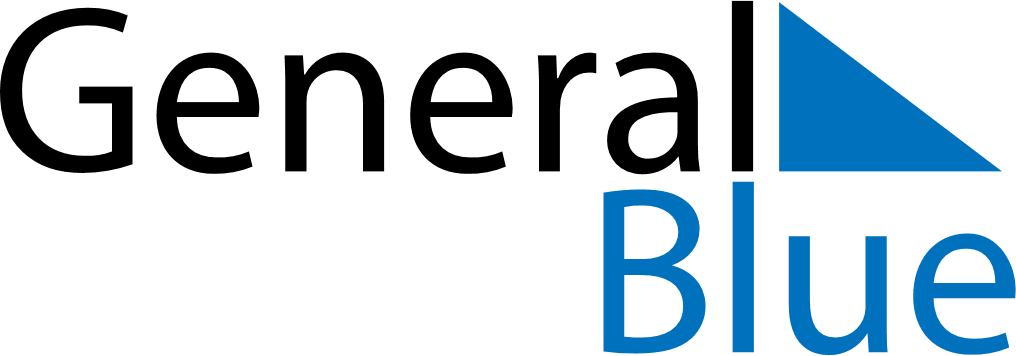 Weekly CalendarMay 17, 2021 - May 23, 2021Weekly CalendarMay 17, 2021 - May 23, 2021Weekly CalendarMay 17, 2021 - May 23, 2021Weekly CalendarMay 17, 2021 - May 23, 2021Weekly CalendarMay 17, 2021 - May 23, 2021Weekly CalendarMay 17, 2021 - May 23, 2021MONDAYMay 17TUESDAYMay 18WEDNESDAYMay 19THURSDAYMay 20FRIDAYMay 21SATURDAYMay 22SUNDAYMay 23